                               Уважаемый Юрий Петрович!Забайкальская краевая организация Общероссийского  Профсоюза образования обращается к Вам в связи с нарастающей напряженностью в педагогических коллективах из-за наболевшей проблемы оплаты труда учителей, преподавателей, воспитателей.Последние 5 лет   Забайкальская краевая организация Профсоюза работников народного образования и науки РФ регулярно поднимает проблему практического упразднения дифференциации уровней оплаты труда в зависимости от квалификации. За эти годы минимальный размер оплаты труда индексировался шесть раз и увеличился на 5 790 рублей, в то время как базовый оклад учителя, преподавателя, воспитателя остается  на одном уровне (7597рублей). По официальным данным  муниципальных органов управления образованием у 29% педагогов края (6 тысяч человек) начисленная заработная плата меньше установленного уровня минимального размера оплаты труда и производится доведение до МРОТ, как и у работников из числа обслуживающего персонала. Более того, по данным Росстата с учетом инфляции реальная заработная плата педагогов снизилась на 5,5% и все больше специалистов отрасли получают зарплату на уровне МРОТ. С января 2023 года проблема еще больше усугубится. Ситуация становится совершенно нетерпимой. Регулярные (как минимум два раза в год) обращения и требования в адрес Губернатора, Правительства и Законодательного Собрания   Забайкальского края остаются нереализованными. Решение проблемы дифференциации заработной платы работников в зависимости от квалификации остановилось на уровне обсуждения на заседаниях Региональной трехсторонней комиссии, рабочих групп, на депутатских слушаниях по бюджету. Правительство Забайкальского края, ссылаясь на так называемые неэффективные расходы, отклоняет все предложения, направленные на улучшение условий оплаты труда педагогов. Так не получили поддержки со стороны финансовых органов края предложения   об индексации базовых окладов, об установлении стимулирующих надбавок за новые ведомственные знаки отличия, о начислении компенсационных выплат за вредные условия труда и за выполнение дополнительной работы сверх МРОТ, о начислении стимулирующих выплат с учетом нагрузки.   За намерениями сократить  неэффективные расходы, чтобы решить проблему с заработной платой педагогов, стоят масштабное сокращение штатов вспомогательного и обслуживающего персонала и выведение их в аутсорсинг, что не везде возможно, и ставит под угрозу нормальное функционирование образовательных организаций.                                                                                                                                                                                                                                                                                                                                                                                      Результатом отсутствия реальных шагов в решении проблемы зарплат педагогов стало то, что Забайкальский край занимает последнее место в Дальневосточном Федеральном округе по уровню средней заработной платы по всем категориям педагогических работников. А затягивание решения этого вопроса уже стало реальным препятствием обновления кадрового потенциала образовательных организаций. Это красноречиво иллюстрируют цифры: по данным статистики в крае 912 вакансий педагогических работников, из них: 249 -  в детских садах (в том числе 109 воспитателей) и 663 - в школа (в том числе 491 учитель).  Все больше выпускников профессиональных образовательных учреждений оставляют работу в школе, детском саду, столкнувшись с несоразмерностью оплаты и сложности труда, не проработав и года.            В январе 2022 года комитет краевой организации Профсоюза направил обращение о несоблюдении в крае государственных гарантий по оплате труда работников образования в части не индексации заработной платы в связи с ростом потребительских цен на товары и услуги в прокуратуру Забайкальского края, которая, признав обеспокоенность педагогической общественности правомерной и обоснованной, проинформировала об этом Губернатора Забайкальского края. Но проблема с места так и не сдвинулась.   Все ответы, получаемые от Правительства Забайкальского края на обращения краевой организации Профсоюза, свидетельствуют о том, что из-за несбалансированности консолидированного бюджета  края решить  вопрос увеличения заработной платы и установления дифференциации невозможно.  Несмотря на системную работу Правительства Забайкальского края с федеральными ведомствами,  вопрос о выделении дополнительных средств для обеспечения сбалансированности бюджета и повышения оплаты труда бюджетникам остается нерешенным.   Уважаемый Юрий Петрович, поскольку региональная краевая власть из-за отсутствия средств в бюджете заняло выжидательную позицию, просим Вас оказать содействие в выделении дополнительных финансовых средств Забайкальскому краю на увеличение заработных плат педагогических работников.  Тем более, что Президент Российской Федерации Путин В.В. в ноябре на совещании с членами Правительства РФ поручил в январе проиндексировать зарплату работников бюджетной сферы, а также выделить необходимую финансовую помощь регионам.   Выжидательная позиция Правительства Забайкальского края также связана с тем, что на федеральном уровне в Министерстве просвещения РФ   создана Рабочая группа по выработке единых требований к формированию системы оплаты труда педагогических работников. Поэтому просим Вас повлиять на ускорение принятия окончательного документа, которым будет установлена дифференциация окладов, ставок заработной платы педагогов в зависимости от квалификации, сложности и значимости работы. Учительство Забайкалья с 2019 года также находится в ожидании решений на федеральном уровне.Председатель краевой организации	                                         Е.В. Шестакова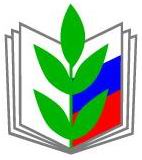 Заместителю председателя Правительства Российской Федерации - полномочному представителю Президента Российской Федерации в Дальневосточном федеральном округеТрутневу Ю.П.ЗАБАЙКАЛЬСКАЯ КРАЕВАЯ ОРГАНИЗАЦИЯ ПРОФЕССИОНАЛЬНОГО СОЮЗА РАБОТНИКОВ НАРОДНОГО ОБРАЗОВАНИЯ И НАУКИ РОССИЙСКОЙ ФЕДЕРАЦИИПРЕДСЕДАТЕЛЬ672000, г. Чита, ул. Ленина, д. 90, офис 32-36
тел.: +7 (3022) 32-58-53,http://zabprofobr.ru e-mail:obkom.chita@mail.ruЗаместителю председателя Правительства Российской Федерации - полномочному представителю Президента Российской Федерации в Дальневосточном федеральном округеТрутневу Ю.П.                 06.12. 2022 г. №  245Заместителю председателя Правительства Российской Федерации - полномочному представителю Президента Российской Федерации в Дальневосточном федеральном округеТрутневу Ю.П.